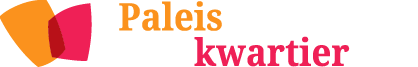   Jeu de Boules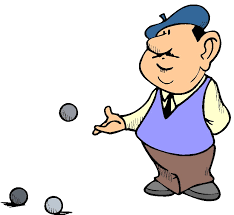 Elke woensdagmiddag van 16.00 uur tot 18.00 uur bij De KASerne, Willemspoort 1, 5223WV                                                                                      Informatie en/of aanmelding: ansvho@hotmail.nl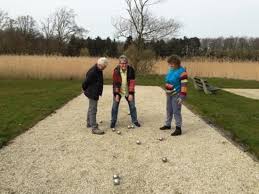 Heb je Jeu de Boules ballen neem deze mee.